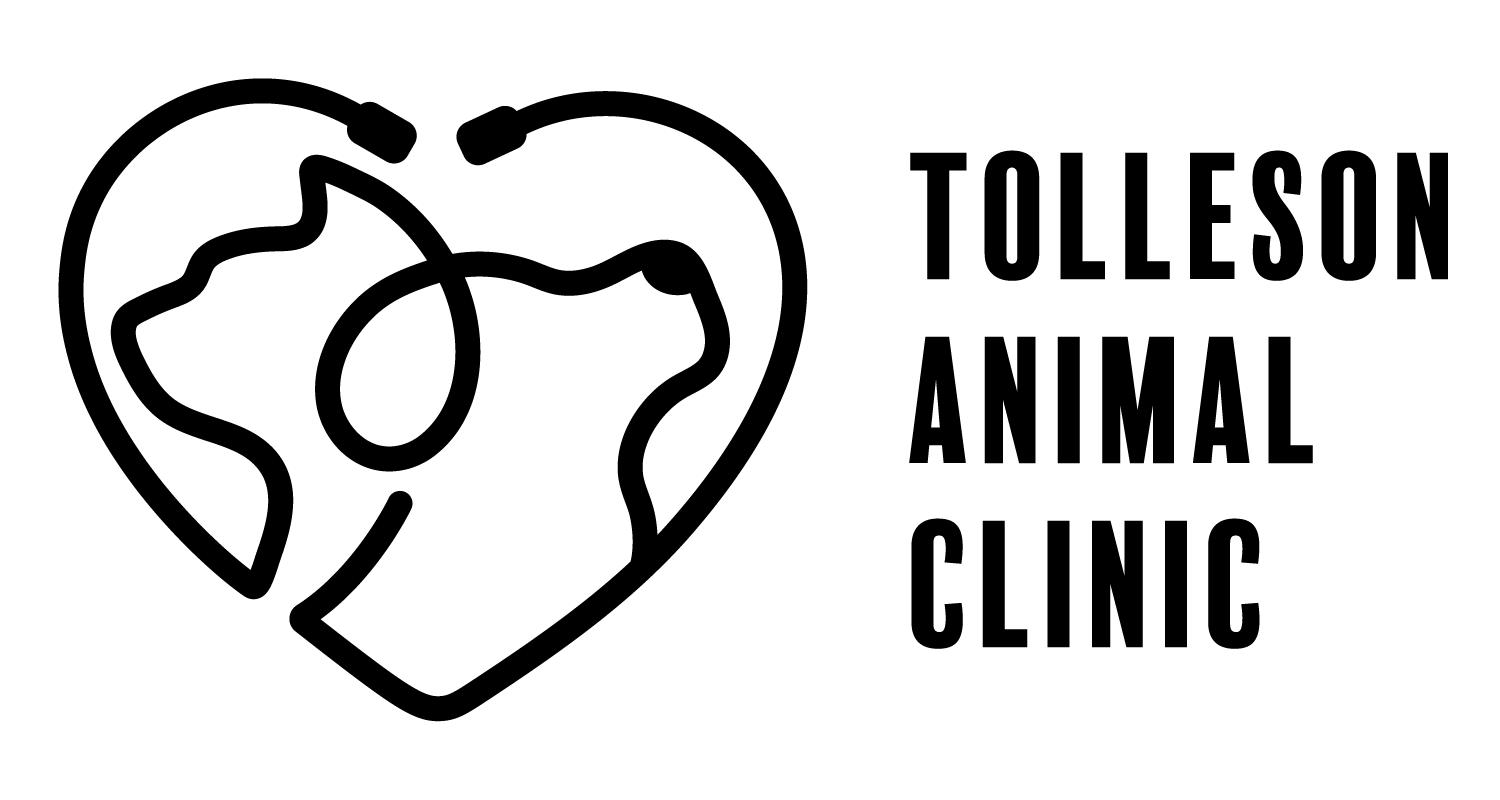 2735 S 99th Avenue Suite G-103Tolleson, Arizona 85353Phone:623 936-7387Fax:623 936-6295www.tollesonanimalclinic.comLlame a Tolleson Animal Clinic al 623-936-7387 si tiene alguna pregunta.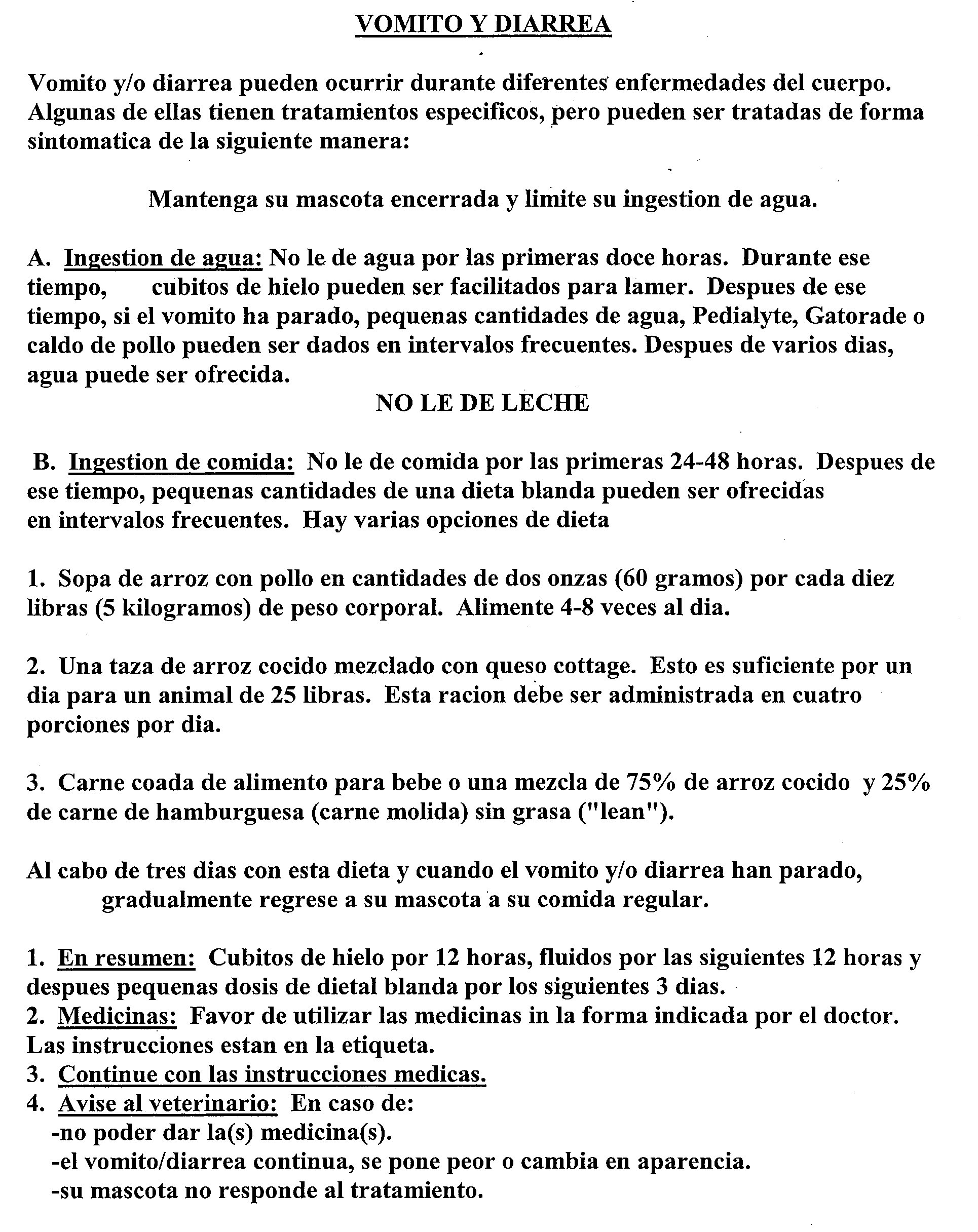 Fuera del horario de atención, llame a Blue Pearl al 623-385-4555 o AVECCC 480-608-9777.